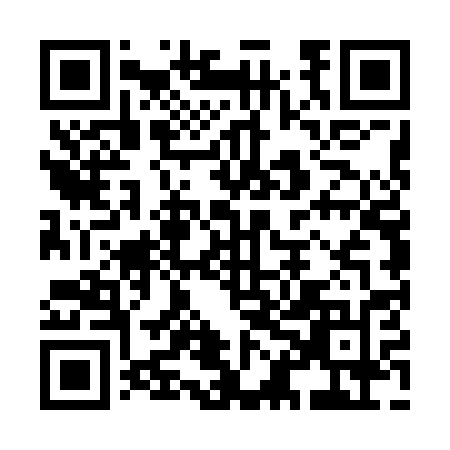 Ramadan times for Dvor, SloveniaMon 11 Mar 2024 - Wed 10 Apr 2024High Latitude Method: Angle Based RulePrayer Calculation Method: Muslim World LeagueAsar Calculation Method: HanafiPrayer times provided by https://www.salahtimes.comDateDayFajrSuhurSunriseDhuhrAsrIftarMaghribIsha11Mon4:414:416:2012:104:116:016:017:3412Tue4:394:396:1812:104:126:026:027:3613Wed4:374:376:1612:094:146:046:047:3714Thu4:354:356:1412:094:156:056:057:3915Fri4:334:336:1212:094:166:066:067:4016Sat4:314:316:1012:094:176:086:087:4217Sun4:284:286:0812:084:186:096:097:4318Mon4:264:266:0612:084:196:106:107:4519Tue4:244:246:0512:084:206:126:127:4620Wed4:224:226:0312:074:216:136:137:4821Thu4:204:206:0112:074:226:146:147:4922Fri4:184:185:5912:074:236:166:167:5123Sat4:164:165:5712:074:246:176:177:5224Sun4:144:145:5512:064:256:186:187:5425Mon4:114:115:5312:064:266:206:207:5526Tue4:094:095:5112:064:276:216:217:5727Wed4:074:075:4912:054:286:226:227:5828Thu4:054:055:4712:054:296:246:248:0029Fri4:034:035:4512:054:306:256:258:0230Sat4:004:005:4312:044:316:266:268:0331Sun4:584:586:411:045:327:287:289:051Mon4:564:566:401:045:337:297:299:062Tue4:544:546:381:045:347:307:309:083Wed4:514:516:361:035:357:327:329:104Thu4:494:496:341:035:367:337:339:115Fri4:474:476:321:035:367:347:349:136Sat4:454:456:301:025:377:357:359:157Sun4:424:426:281:025:387:377:379:168Mon4:404:406:261:025:397:387:389:189Tue4:384:386:251:025:407:397:399:2010Wed4:354:356:231:015:417:417:419:21